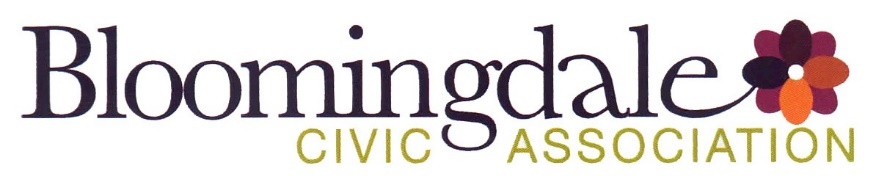 Monday, 12/17/2018Bloomingdale Civic Association meetingSt. George’s Episcopal Church, 160 U Street NWOfficers in attendance: Teri Janine Quinn, Sherry Howard, Ernie Emrich, Jennifer McMann, Robert Brannum, Bertha Holliday, Pat Mitchell, Scott RobertsThe approximate number of meeting attendees was 50.Government representativesWard 5 CM McDuffie’s Brian McClure, Director of Policy, advised that Demetris Cheatham has left the office.  He said that the CM’s office has been working with MPD about the recent neighborhood shootings.  Dominique Chestnut, Ward 5 MOCR, distributed info on holiday tree pickup and snow removal.Public safetyMs. Quinn reminded that Bloomingdale was moving from 5D to 3D on 01/02/2019. Third District Commander Stuart Emerman reviewed the reason for the MPD district realignment.  The PSA realignment places north Bloomingdale in PSA 306 along with LeDroit Park, while South Bloomingdale will be located in PSA 308 along with part of Shaw.  Both PSA 306 and PSA 308 will be in the same sector.  	Commander Emerman introduced Lt. Veda Rasheed, Community Engagement Specialist, who is a sector representative - along with Lt. Mark Hodge.  He also introduced Civilian Marco Santiago, 3D Community Outreach Coordinator.  It is not clear if PSA meetings will be held for PSA 306 or 308.  He mentioned the 3D listserv and the Mayor’s security camera rebate program.Commander Emerman reviewed the recent shootings around the Park at LeDroit.  He described the actions that MPD has taken: working with the public housing police, recovering forensic evidence, deployment of officers and reviewing camera footage.   He said that perhaps the shootings are retaliatory in nature.  He asked neighbors to call police to report suspicious activity.  Parents are now hesitant to patronize the Park at LeDroit.   Attendees expressed interest in having a mobile light structure similar to the structure mounted at 1st & Q St NW placed near the Park at LeDroit.1600 North Capitol Street NW development projectChip Glasgow of Holland & Knight shared two renderings of the building design at the 1600 North Capitol Street NW empty lot.  It was noted that the design presented was not new --- that it was the same building design from the last previous time it was shared with the community, and will be the design that is presented to the HPRB, even though no HPRB hearing date has been set.  Mr. Glasgow advised that he has been meeting with Steve Calcott of the DC Office of Planning’s Historic Preservation Office. Ms. Mitchell asked about the amenities package, which was negotiated between the Applicant (Joe Mamo) and the community during the original Planned Unit Development (PUD) process in 2007.  Ms. Mitchell noted that in June 2018, the Bloomingdale Civic Association and ANC5E voted to support or not oppose the Applicant’s request for extension of time contingent upon the Applicant delivering the said amenities package to the community, which includes a number of benefits to civic associations, non-profits and youth organizations in ANC5E at large.  Mr. Glasgow clarified that the most recent zoning order does not include wording that Ms. Mitchell has indicated, even though it was contained in the resolution the ANC5E voted to submit to the DC Office of Planning.  He also indicated the development team was not in violation of the order.  Ms. Mitchell expressed her frustration that despite the fact that the community has continued to support the Applicant’s repeated requests for PUD extensions of time over the years, that the Applicant has not reciprocated. No vote was taken by the BCA this evening.Additional scholarship to a prior BCA scholarship awardeeMs. Howard advised that prior BCA scholarship awardee, D’Antre Judd, who is attending Morehouse College, wrote a letter to the BCA requesting an $1000 additional contribution.  Hs. Howard read his letter to the BCA aloud.  A motion was made and seconded to approve the additional contribution. Motion passed.  OtherThe BCA provided an award to Angela Prentice, prior BCA treasurer.  There was another award for Serita Sanders, who was not present at the BCA meeting.Ms. Quinn said that the recent fatal fire on North Capitol Street NW would be addressed at an upcoming BCA meeting.BCA Holiday PartyThe annual BCA holiday party commenced at 8:20 pm.Motion summaryMotion #MotionResults of motion1A motion and seconded to award $1000 to prior BCA scholarship award winner D’Antre Judd.Motion passes